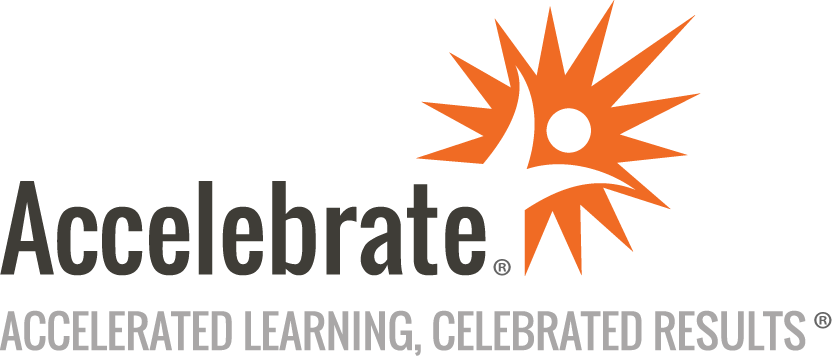 Azure Automation with AnsibleCourse Number: ANS-110
Duration: 2 daysOverviewThis Azure Automation with Ansible training course teaches attendees how to automate and manage Microsoft Azure resources using Ansible. This course is suitable for IT professionals, DevOps engineers, and system administrators who want to harness the power of Ansible to streamline their Azure workflows, improve efficiency, and ensure consistent deployments.PrerequisitesParticipants must know cloud computing basics and be familiar with Azure services. Familiarity with the Linux command line and scripting is beneficial but not mandatory.MaterialsAll Ansible/Azure training students receive comprehensive courseware covering all topics in the course.Software Needed on Each Student PCAttendees will not need to install any software on their computers for this class. The class will be conducted in a remote environment that Accelebrate will provide; students will only need a local computer with a web browser and a stable Internet connection. Any recent version of Microsoft Edge, Mozilla Firefox, or Google Chrome will be fineObjectivesUnderstand the fundamentals of Azure cloud computing and Ansible automationSet up and configure Ansible for Azure automationDiscover and interact with Azure resources using Ansible modulesCreate, modify, and delete Azure resources through Ansible playbooksImplement best practices for managing secrets and credentials in AnsibleUse variables, templates, and loops to create dynamic Azure deploymentsEmploy Ansible roles for organizing and reusing automation tasksIntegrate Azure Automation with Ansible Tower for centralized managementImplement continuous integration and deployment (CI/CD) with Azure and AnsibleMonitor and troubleshoot Ansible automation in Azure environmentsEnsure security and compliance when automating Azure resources with AnsibleOutlineIntroduction to Azure Automation and Ansible Understanding cloud computing and its benefitsIntroduction to Ansible and its advantages for automationAzure services that can be automated with AnsibleSetting Up Ansible for Azure Installing Ansible and its dependenciesConfiguring Ansible for Azure authenticationTesting connectivity to Azure from AnsibleManaging Azure Resources with Ansible Modules Exploring Ansible Azure modules for different Azure servicesCreating and managing virtual machines with AnsibleAutomating storage, networking, and other Azure resourcesAnsible Playbooks for Azure Automation Understanding Ansible playbooks and their structureCreating basic Azure automation playbooksImplementing conditional statements and error handlingManaging Secrets and Credentials Best practices for handling sensitive data in AnsibleUsing Ansible Vault for secure storage of secretsIntegrating Azure Key Vault for managing credentialsDynamic Deployments with Ansible Working with variables and facts in AnsibleUsing templates and loops for dynamic resource creationEmploying Jinja2 templates for Azure deploymentsOrganizing Automation with Ansible Roles Introduction to Ansible roles and their benefitsCreating and structuring Ansible roles for Azure automationReusing and sharing Ansible roles in different projectsAnsible Tower for Azure Automation Overview of Ansible Tower for centralized automation managementConfiguring Ansible Tower for Azure environmentsCreating and scheduling job templates for Azure automationCI/CD with Azure and Ansible Integrating Ansible with Azure Pipelines for CI/CDAutomating application deployment using CI/CD pipelinesMonitoring and troubleshooting CI/CD pipelinesSecurity and Compliance in Azure Automation Implementing security best practices in Azure and Ansible.Ensuring compliance with regulatory requirements.Auditing and logging Ansible automation activities in Azure.Conclusion